（参考様式）「安心！広島ブランド」特別栽培農産物認証マーク利用方法〇特栽認証マークの利用方法（活用例の番号記載も可）【活用例】　①シールで貼付②包装資材に刷り込み印刷又はスタンプ押印など　　③直接販売時にＰＲチラシを配布，配送の場合はチラシ同封など　　④インターネット販売において，注文画面でＰＲなど　　⑤小売店等の店頭でＰＯＰによる制度ＰＲなど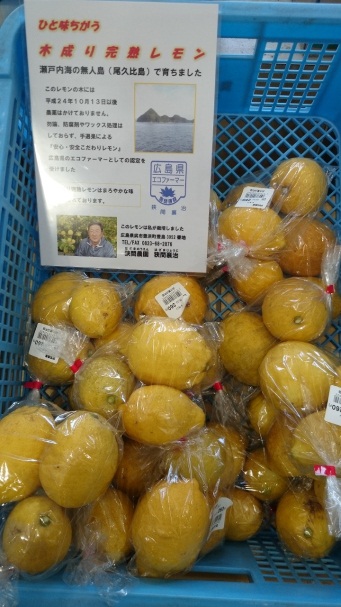 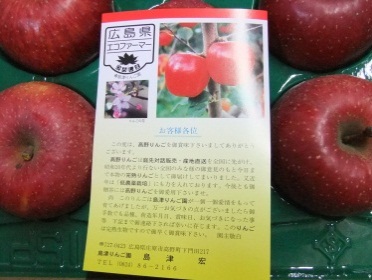 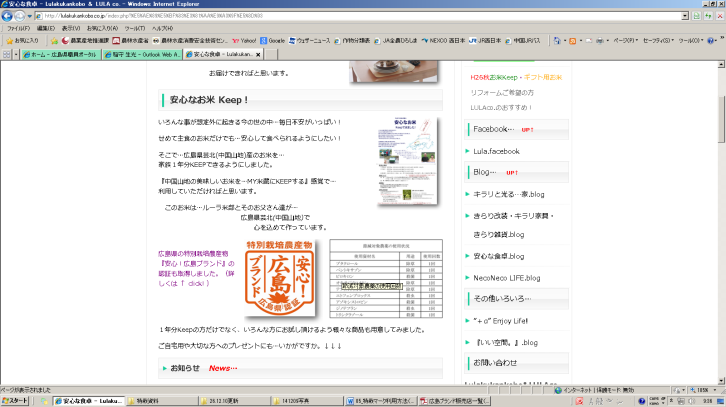 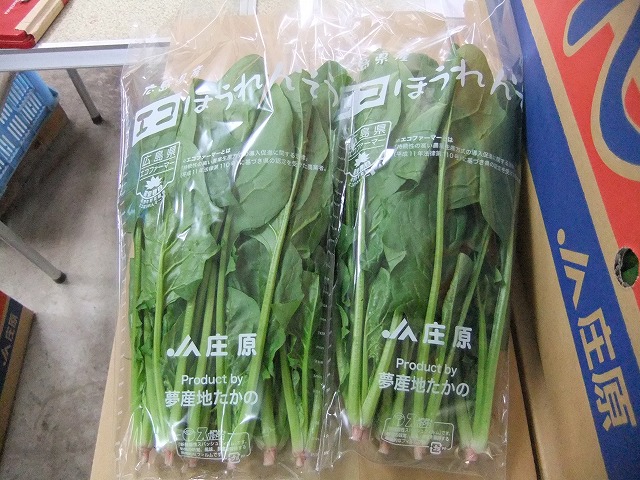 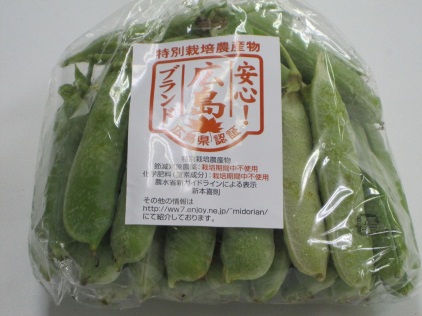 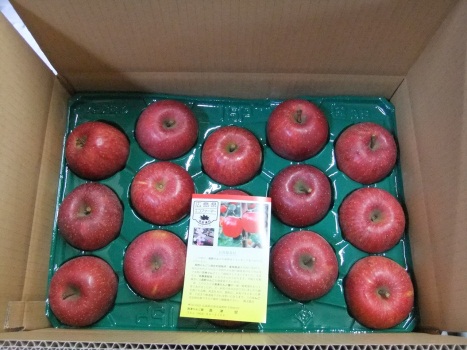 　包装資材にシールで貼付，包装資材に刷り込み印刷などを記載してください。